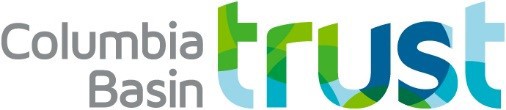 ENVIRONMENT GRANTS – PROJECT FINAL REPORTOVERVIEWCongratulations on completing your Project. Submitting this final report is an important step; the information you provide allows the Trust to review your contractual responsibilities and understand what resulted from your Project.SUBMISSION INFORMATIONComplete the information below. If we have further questions about this report, we will contact the person listed.PROJECT TITLEPROJECT NUMBERFINAL REPORT CONTACTName: Organization:Phone Number:Email Address:The following section must be completed to allow the Trust to review your contractual responsibilities. Reference your Contribution Agreement with the Trust (Schedule A) and Application, as submitted to the Trust, as necessary.Did you complete your Project? Summarize the activities that were carried out and note anything that changed or evolved as compared to your Contribution Agreement and Application.How did you use Trust funds? List the aspects of your Project that Trust funds were directed toward and note anything that changed or evolved as compared to your Contribution Agreement.Complete the following table for your Project. List your major categories of Project expenses, your funding sources, and any in-kind contributions.If there is a variation between the “Total Project Expenses” and the “Total Funding Sources”, please review your numbers. If correct, please explain your variance.The following section allows the Trust to collect information in a few areas to better understand what is resulting from our funding.What are your Project’s key outcomes so far? Summarize how your seeing your Project make a difference in relation to your organization, community, or target group.Consider the following specific indicators that have been set for this Program. Provide information where it pertains to your Project and is known or can be reasonably estimated. [   ] Total Approximate # of participants		          What was the total number of participants involved in your project? [   ] Total hectares of terrestrial habitat improved[    ] Total square meters of aquatic habitat improvedReasonably estimate the number of jobs that your Project supported. Use the closest definition(s) of those provided below.Full-time: work 30 or more hours per week on an ongoing basisPart-time: work less than 30 hours per week on an ongoing basisSeasonal: work 30 or more hours per week for a portion of the yearContract: hired to complete specific work for the Project onlyestimate of the following types of employment associated with your Project using the definitions provided below each table.The following section is voluntary, giving you an opportunity to provide the Trust with additional insights that may help improve our support. Please also feel free to call your Trust staff contact to share your thoughts directly.Do you have anything else you would like to share with the Trust which could be pertinent to the future of this funding Program, other Trust supports, or to another organization looking to undertake a similar project?Do you have any feedback on working with the Trust and/or our funding process?Thank you for completing this report. The Trust is pleased to be able to support efforts like yours that contribute to a legacy of social, economic and environmental well-being in the Columbia Basin.Project Expenses (cash only)AmountTotal Project Expenses$ 0Funding Sources (cash only)AmountColumbia Basin TrustTotal Funding Sources$ 0In-Kind ContributionsValueTotal In-Kind Contributions$ 0Existing jobs (# existing prior to the Project)New jobs (# created as a result of the Project)Full-timePart-timeSeasonalContract